13-02-2020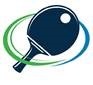 TTV Fortus Consumptie gebruik-Koffie-Thee-Bier-Radler-Blikje frisdrank-Wijn-AA Drink-Dubbelfris-Mars-Twix-Snickers-Chips-Snoepzak-Ranja -Worstenbroodje-Tosti-Pizzabroodje-Soep met broodNaam:€ 1,50€ 1,50€ 3,00€ 2,00€ 1,00€ 0,80€ 0,20€ 1,50